Швейное дело7 классТема: Юбки «солнце» и «полусолнце»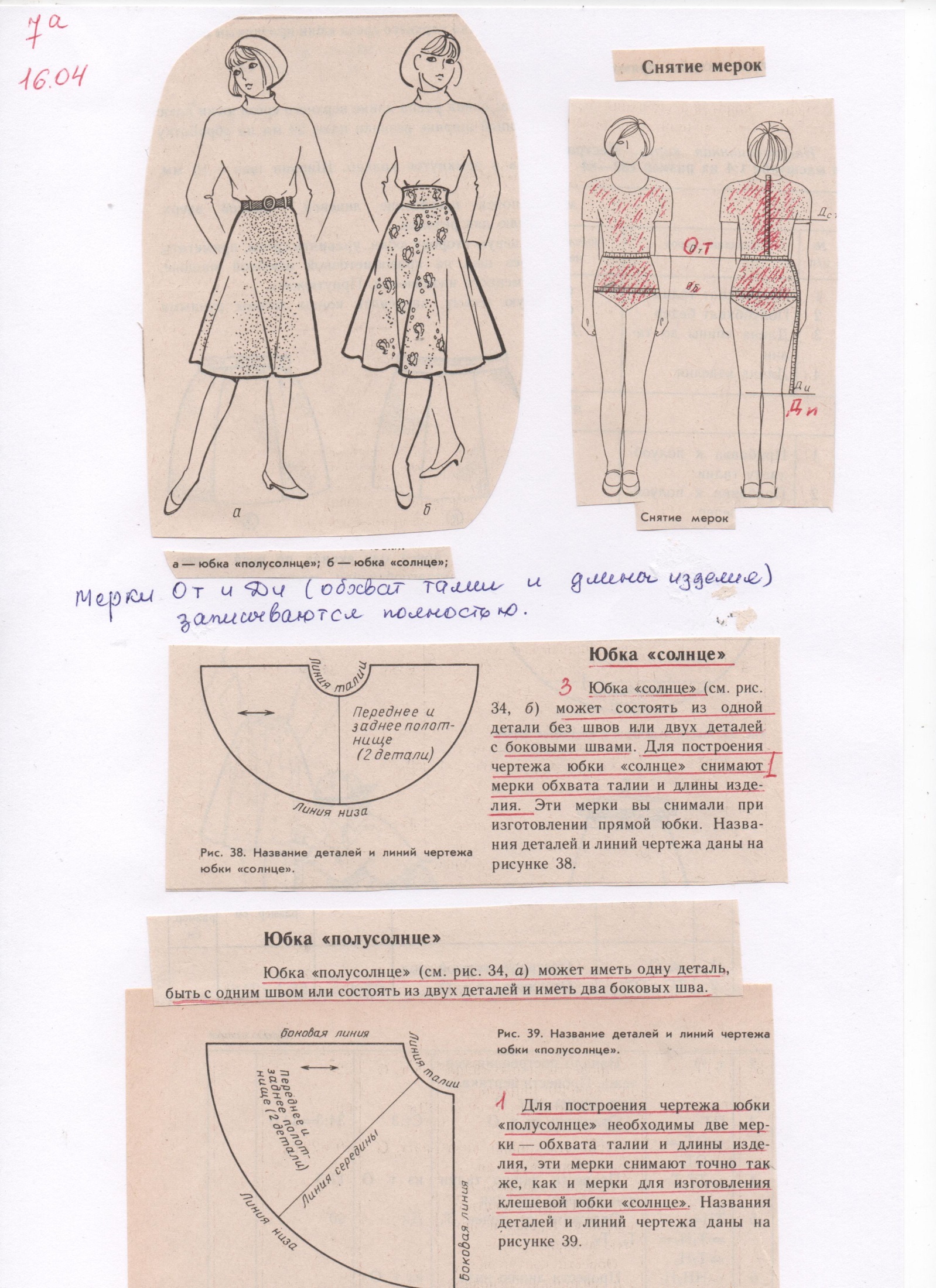 а - юбка «полусолнце»б - юбка «солнце»Снятие мерокОт – обхват талииДи – длина изделияЭти мерки записываются полностью.Юбка  «солнце»   может  состоять  из  одной  детали без швов или двух деталей с боковыми швами.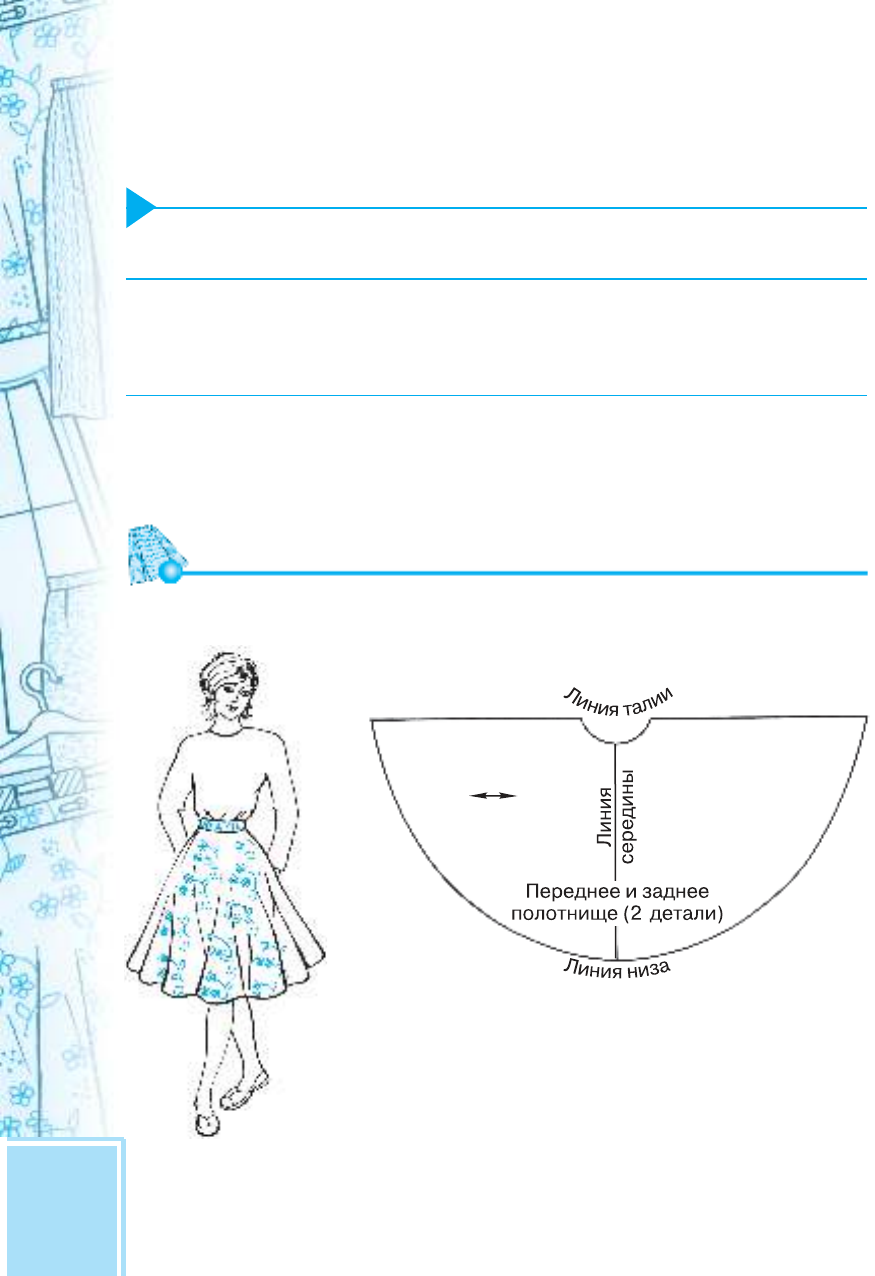  Юбка  «полусолнце»   может иметь одну деталь и быть с одним швом или состоять из двух деталей и иметь два боковых  шва. 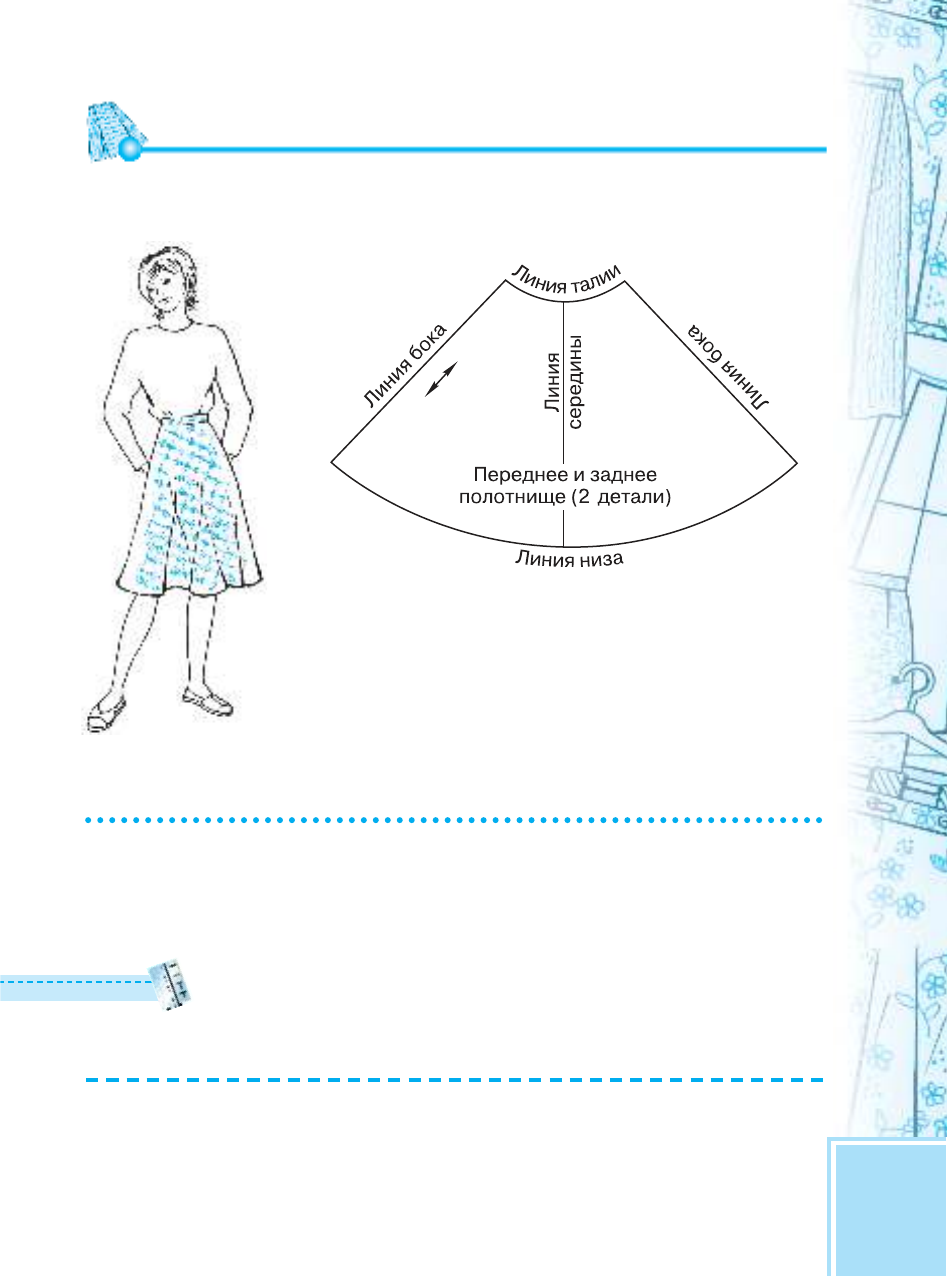 Вопросы и заданияКакие мерки снимают для построения чертежа юбок «солнце» и «полусолнце»?Как записываются мерки обхвата талии и длины изделия?Из скольких деталей может состоять юбка «солнце» и «полусолнце»?